04.09.2023			                                                          № 568-пс.Грачевка    О внесении изменений в постановление администрации муниципального образования Грачевский район Оренбургской области от 02.03.2022 № 509-п	1.Внести в постановление администрации муниципального образования Грачевский район Оренбургской области от 02.03.2022 № 509-п «О межведомственной комиссии по вопросам оплаты труда, уплаты страховых взносов, снижению неформальной занятости следующее изменение:	1.1. Приложение №2 изложить в новой редакции согласно приложению.	2. Признать утратившим силу постановление администрации муниципального образования Грачевский район Оренбургской области от 25.11.2022 № 1236-п «О внесении изменений в постановление администрации муниципального образования Грачевский район Оренбургской области от 02.03.2022 № 509-п».	3. Постановление вступает в силу со дня его подписания и подлежит размещению на официальном информационном сайте администрации муниципального образования Грачевский район Оренбургской области и на сайте www.право-грачевка.рф.Глава района								        Д.В. ФилатовРазослано: членам межведомственной комиссии, Трифоновой Е.В.									Приложение  									к постановлению 									администрации   района                                                              			от 04.09.2023      № 568-пСоставмежведомственной комиссии по вопросам оплаты труда, уплаты страховых взносов, снижению неформальной занятости __________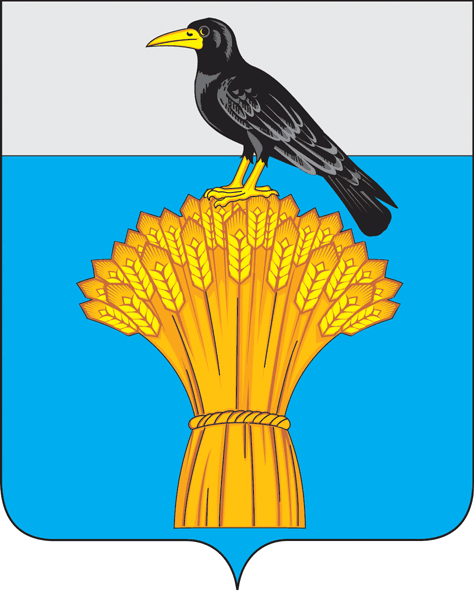  АДМИНИСТРАЦИЯ   МУНИЦИПАЛЬНОГО ОБРАЗОВАНИЯ ГРАЧЕВСКИЙ  РАЙОН ОРЕНБУРГСКОЙ ОБЛАСТИП О С Т А Н О В Л Е Н И ЕФилатов Денис Викторович- председатель комиссии, глава районаБахарева Ольга Анатольевна- заместитель председателя комиссии, заместитель главы администрации района по экономическому развитию –начальник отдела экономикиБахарева Мария Николаевна - секретарь комиссии, главный специалист отдела экономики администрации районаЧлены межведомственной комиссии:Члены межведомственной комиссии:Дончук Юлия Алексеевна- врио директора ГКУ «Центра занятости Грачевского района» (по согласованию) Кузнецова Оксана Александровна- начальник миграционного пункта ОП №1 (дислокация с. Грачевка) МОМВД России «Бузулукский» по согласованию) Матыцин Виктор Валерьевич- заместитель главы администрации – начальник управления сельского хозяйства администрации районаПеннер Андрей Валерьевич - заместитель прокурора Грачевского районаСупьянова Умыт Абылкаировна-начальник Межрайонной ИФНС России №15 по Оренбургской области (по согласованию)Унщикова Ольга анатольевна- начальник финансового отдела администрации района